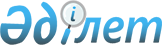 Об определении специально отведенных мест для осуществления выездной торговли с автолавок и (или) палаток (павильонов) субъектам торговой деятельности на территории города АтырауПостановление Атырауского городского акимата Атырауской области от 5 апреля 2018 года № 458. Зарегистрировано Департаментом юстиции Атырауской области 20 апреля 2018 года № 4133
      В соответствии со статьей 37 Закона Республики Казахстан от 23 января 2001 года "О местном государственном управлении и самоуправлении в Республике Казахстан", с подпунктами 2) и 3) статьи 8 и статьей 27 Закона Республики Казахстан от 12 апреля 2004 года "О регулировании торговой деятельности", акимат города ПОСТАНОВЛЯЕТ:
      1. Определить специально отведенные места для осуществления выездной торговли с автолавок и (или) палаток (павильонов) субъектам торговой деятельности на территории города Атырау согласно приложению.
      2. Контроль за исполнением настоящего постановления возложить на заместителя акима города М. Калауи
      3. Настоящее постановление вступает в силу со дня государственной регистрации в органах юстиции и вводится в действие по истечении десяти календарных дней после дня его первого официального опубликования.
      СОГЛАСОВАНО:
      Начальник Местной полицейской
      службы Управления внутренних дел
      города Атырау (по согласованию)      Е. Бигамбаев
      "5" апреля 2018 год Специально отведенные места для осуществления выездной торговли с автолавок и (или) палаток (павильонов) субъектам торговой деятельностина территории города Атырау
					© 2012. РГП на ПХВ «Институт законодательства и правовой информации Республики Казахстан» Министерства юстиции Республики Казахстан
				
      Аким города 

С. Шапкенов
Руководитель республиканскогогосударственного учреждения"Атырауское городское управлениеохраны общественного здоровьяДепартамента Атырауской областиКомитета охраны общественногоздоровья Министерства РеспубликиКазахстан (по согласованию)      Т. Мусагалиев"5" апреля 2018 годПриложение к постановлению акимата города Атырау от "5" апреля 2018 года № 458
№ п/н
Специально отведенные места для реализации сельскохозяйственной продукты
Количество
Дата проведения торговли
1
Микрорайон Авангард-2, во дворе дома №3
1
до 31.12.18 года
2
Микрорайон Авангард-2, во дворе дома №5
1
до 31.12.18 года
3
Микрорайон Авангард-2, во дворе дома №7
1
до 31.12.18 года
4
Микрорайон Авангард-2, во дворе дома №12
2
до 31.12.18 года
5
Микрорайон Авангард-2, во дворе дома №14
1
до 31.12.18 года
6
Микрорайон Авангард-3, возле дома №31 
3
до 31.12.18 года
7
Микрорайон Авангард-3, улица Григорий Карелина, возле дома №35
3
до 31.12.18 года
8
Микрорайон Авангард-3, во дворе дома №40
1
до 31.12.18 года
9
Микрорайон Авангард-3, во дворе дома №43
2
до 31.12.18 года
10
Микрорайон Авангард-4, во дворе дома №2 
2
до 31.12.18 года
11
Микрорайон Авангард-4, во дворе дома №8 
1
до 31.12.18 года
12
Микрорайон Авангард-4, во дворе дома №12
1
до 31.12.18 года
13
Микрорайон Авангард-4, во дворе дома №3а
2
до 31.12.18 года
14
Микрорайон Лесхоз, во дворе дома №10
2
до 31.12.18 года
15
Микрорайон Лесхоз, во дворе дома №14
1
до 31.12.18 года
16
Микрорайон Лесхоз, во дворе дома №43
1
до 31.12.18 года
17
Микрорайон Сары-Арка, во дворе дома №32
1
до 31.12.18 года
18
Микрорайон Сары-Арка, возле дома №37
1
до 31.12.18 года
19
Микрорайон Сары-Арка, во дворе дома №40
2
до 31.12.18 года
20
Улица Сырым Датова, возле дома №3 
1
до 31.12.18 года
21
Улица Сырым Датова, во дворе дома №11
1
до 31.12.18 года
22
Улица Сырым Датова, во дворе дома №15
1
до 31.12.18 года
23
Микрорайон СМП-136, во дворе дома №5
1
до 31.12.18 года
24
Улица Достык, во дворе дома №7
1
до 31.12.18 года
25
Улица Достык, во дворе дома №8
1
до 31.12.18 года
26
Микрорайон Алмагуль, возле дома №2
1
до 31.12.18 года
27
Микрорайон Алмагуль, во дворе дома №7
1
до 31.12.18 года
28
Микрорайон Алмагуль, во дворе дома №13
1
до 31.12.18 года
29
Микрорайон Алмагуль, во дворе дома №15
1
до 31.12.18 года
30
Микрорайон Алмагуль, во дворе дома №20
1
до 31.12.18 года
31
Микрорайон Алмагуль, во дворе дома №24
1
до 31.12.18 года
32
Микрорайон Алмагуль-2, во дворе дома №27
1
до 31.12.18 года
33
Микрорайон Алмагуль-2, во дворе дома №31
1
до 31.12.18 года
34
Микрорайон Алмагуль-2, во дворе дома №33
1
до 31.12.18 года
35
Улица Аманшина, возле дома №29
1
до 31.12.18 года
36
Микрорайон Привокзальный №1, улица Габбас Бергалиева, во дворе дома №71 
1
до 31.12.18 года
37
Микрорайон Привокзальный-3а, во дворе дома №4А
2
до 31.12.18 года
38
Микрорайон Привокзальный-3а, во дворе дома №6А
1
до 31.12.18 года
39
Микрорайон Привокзальный-3а, во дворе дома №7А
1
до 31.12.18 года
40
Микрорайон Привокзальный-3, во дворе дома №14
1
до 31.12.18 года
41
Микрорайон Привокзальный-3, во дворе дома №17
2
до 31.12.18 года
42
Микрорайон Привокзальный-3, во дворе дома №22
1
до 31.12.18 года
43
Микрорайон Привокзальный-5, во дворе дома №8
2
до 31.12.18 года
44
Микрорайон Привокзальный-5, во дворе дома №11
1
до 31.12.18 года
45
Микрорайон Привокзальный-5, во дворе дома №19
1
до 31.12.18 года
46
Микрорайон Привокзальный-5, во дворе дома №28
4
до 31.12.18 года
47
Проспект Мухтара Ауезова, во дворе дома №29
3
до 31.12.18 года
48
Проспект Мухтара Ауезова, возле дома №43
1
до 31.12.18 года
49
Проспект Мухтара Ауезова, во дворе дома №50
1
до 31.12.18 года
50
Улица Муса Баймуханова, во дворе дома №43
2
до 31.12.18 года
51
Улица Муса Баймуханова, во дворе дома №45
1
до 31.12.18 года
52
Проспект Азаттык, во дворе дома №46А
2
до 31.12.18 года
53
Проспект Азаттык, во дворе дома №64
1
до 31.12.18 года
54
Проспект Азаттык, во дворе дома №71
1
до 31.12.18 года
55
Проспект Азаттык, во дворе дома №101
1
до 31.12.18 года
56
Проспект Азаттык, во дворе дома №129
1
до 31.12.18 года
57
Проспект Азаттык, во дворе дома №132
1
до 31.12.18 года
58
Проспект Азаттык, во дворе дома №137
1
до 31.12.18 года
59
Проспект Азаттык, во дворе дома №149
1
до 31.12.18 года
60
Проспект Азаттык, во дворе дома №153
1
до 31.12.18 года
61
Улица Жолдаскали Досмухамбетова, во дворе дома №17
1
до 31.12.18 года
62
Улица Гурьевская, во дворе дома №7
1
до 31.12.18 года
63
Улица Гизата Алипова, во дворе дома №2
1
до 31.12.18 года
64
Улица Махамбет Утемисулы, во дворе дома №116
1
до 31.12.18 года
65
Улица Махамбет Утемисулы, во дворе дома №118В
2
до 31.12.18 года
66
Улица Махамбет Утемисулы, во дворе дома №130
2
до 31.12.18 года
67
Улица Каныша Сатпаева, во дворе дома №5Д
1
до 31.12.18 года
68
Улица Каныша Сатпаева, во дворе дома №18
1
до 31.12.18 года
69
Улица Каныша Сатпаева, во дворе дома №19
3
до 31.12.18 года
70
Улица Каныша Сатпаева, во дворе дома №23
1
до 31.12.18 года
71
Улица Каныша Сатпаева, во дворе дома №26
1
до 31.12.18 года
72
Улица Каныша Сатпаева, напротив дома №48А
1
до 31.12.18 года
73
Улица Каныша Сатпаева, во дворе дома №50
2
до 31.12.18 года
74
Улица Каныша Сатпаева, во дворе дома №56
1
до 31.12.18 года
75
Улица Жубана Молдагалиева, перед домом №31
1
до 31.12.18 года
76
Улица Кулманова, перед домом №133
1
до 31.12.18 года
77
Микрорайон Жеты казына, во дворе дома №5
1
до 31.12.18 года
78
Микрорайон Жеты казына, во дворе дома №8
1
до 31.12.18 года
79
Микрорайон Нурсая, возле дома №11
1
до 31.12.18 года
80
Микрорайон Нурсая, возле дома №35
2
до 31.12.18 года
81
Микрорайон Нурсая, во дворе дома №6
1
до 31.12.18 года
82
Микрорайон Нурсая, во дворе дома №12
2
до 31.12.18 года
83
Микрорайон Нурсая, во дворе дома №29
1
до 31.12.18 года
84
Микрорайон Нурсая, во дворе дома №81
1
до 31.12.18 года
85
Микрорайон Нурсая, перед домом №21
1
до 31.12.18 года
86
Микрорайон Нурсая, улица Рысбай Габдиева, возле дома №34
1
до 31.12.18 года
87
Микрорайон Нурсая, Улица Рысбай Габдиева,во дворе дома №47А
2
до 31.12.18 года
88
Микрорайон Нурсая, во дворе дома №88
1
до 31.12.18 года
89
Микрорайон Нурсая, во дворе дома №94
1
до 31.12.18 года
90
Микрорайон Нурсая, во дворе дома №102
1
до 31.12.18 года
91
Микрорайон Нурсая, улица №14 сзади дома №52
1
до 31.12.18 года
92
Микрорайон Нурсая, во дворе дома №57,62
2
до 31.12.18 года
93
Микрорайон Тулпар, во дворе дома 72,78
3
до 31.12.18 года
94
Центральный микрорайон, во дворе дома №4
2
до 31.12.18 года
95
Улица Абая, возле дома №14А
2
до 31.12.18 года
96
Улица Абая, сзади дома №15
1
до 31.12.18 года
97
Улица Бауыржана Момышулы, во дворе дома №17
2
до 31.12.18 года
98
Улица Георгий Канцева, во дворе дома №3
1
до 31.12.18 года
99
Улица Георгий Канцева, во дворе дома №3А
1
до 31.12.18 года
100
Проспект Азаттык, возле дома №5 
1
до 31.12.18 года
101
Проспект Мира, возле дома №68 А
2
до 31.12.18 года
102
Улица Жарбосынова, возле дома №85
2
до 31.12.18 года
103
Улица Сарайшык, возле дома №55
1
до 31.12.18 года
104
Улица Манаш, возле дома №5
1
до 31.12.18 года
105
Улица Сапара Карымсакова, во дворе дома №4
1
до 31.12.18 года
106
Улица Абая Кунанбаева, возле дома №1
1
до 31.12.18 года
107
Улица Абая Кунанбаева, возле дома №30А
2
до 31.12.18 года
108
Улица Абая Кунанбаева, возле дома №28А
1
до 31.12.18 года
109
Улица Гали Кожакаева, возле дома №23
1
до 31.12.18 года
110
Улица Гали Кожакаева, возле дома №29
12
до 31.12.18 года
111
Улица Нуржанова, №23Б перед магазином "Береке" (бывший Балыкшинский сельский округ, село Акжайык)
1
до 31.12.18 года
112
Улица №15, земельный участок №7А перед кафе "Сұлу" (бывший Балыкшинский сельский округ, село Кокарна)
1
до 31.12.18 года
113
Перед зданием ТОО "БайшалАгроНефте Продукт" (бывший Балыкшинский сельский округ, село Акжайык)
2
до 31.12.18 года
114
Перед зданием ТОО "Стройбаза-Ширина" (бывший Балыкшинский сельский округ, село Акжайык)
2
до 31.12.18 года
115
Перед зданием №76Б (бывший Балыкшинский сельский округ, село Ширина)
1
до 31.12.18 года
116
Еркинкалинский сельский округ, улица Ш.Тусипкалиева, возле дома №2
2
до 31.12.18 года
117
Еркинкалинский сельский округ, микрорайон Балауса, улица №1, №19 дом, возле кафе "Теңіз самалы"
2
до 31.12.18 года
118
Кенузекский сельский округ, село Таскала, №38А дом, возле магазина "Жазира"
1
до 31.12.18 года
119
Кенузекский сельский округ, село Таскала-2 , улица №5, №7 дом, возле магазина "Назерке"
1
до 31.12.18 года
120
Дамбинский сельский округ, село Аманкелди, улица Жалмухана Бермаганбетова, возле дома №13
1
до 31.12.18 года
121
Дамбинский сельский округ, село Аманкелди, площадь перед домом культуры
1
до 31.12.18 года
122
Дамбинский сельский округ, конечная остановка
1
до 31.12.18 года
123
Улица Аюп Амантурлина, дом №30, перед магазином "Наурыз" (бывший Жумыскерский сельский округ)
1
до 31.12.18 года
124
Улица Сатыбалдиева №5А (бывший Жумыскерский сельский округ)
2
до 31.12.18 года
125
Геологский сельский округ, конечная остановка, возле дома №24
3
до 31.12.18 года
126
Геологский сельский округ, во дворе дома №31
1
до 31.12.18 года
127
Геологский сельский округ, улица А.Аккулова, во дворе дома №52А
1
до 31.12.18 года
128
Геологский сельский округ, село Бирлик, улица Б.Жоламанова, возле дома №10
1
до 31.12.18 года
129
Геологский сельский округ, жилой массив Мирас, улица Сыпыра Жырау, перед магазином "Болашақ"
1
до 31.12.18 года
130
Геологский сельский округ, возле школы К.Сатпаева
1
до 31.12.18 года
131
Атырауский сельский округ, село Кызылбалык, улица Курмашева №27, возле магазина "Айнұр"
1
до 31.12.18 года
132
Атырауский сельский округ, трасса Атырау-Дамбы, возле магазина "Даулетхан"
1
до 31.12.18 года
133
Атырауский сельский округ,трасса Атырау-Дамбы, возле магазина "Тамин-Арт"
1
до 31.12.18 года
134
Атырауский сельский округ, трасса Атырау-Дамбы, возле минимаркета "Арай"
1
до 31.12.18 года
135
Атырауский сельский округ, трасса Атырау-Дамбы, возле минимаркета "Тамаша"
1
до 31.12.18 года
136
Кайыршахтинский сельский округ, микрорайон Жулдыз, возле народного магазина "Лидер"
15
до 31.12.18 года
137
Кайыршахтинский сельский округ, улица Колхозная, возле магазина "Іңкәр"
1
до 31.12.18 года
138
Аксайский сельский округ, село Акжар, улица Мунайшы возле конечной остановки
1
до 31.12.18 года
139
Аксайский сельский округ, село Акжар, улица Достык напротив ресторана "Арайлым"
1
до 31.12.18 года
140
Аксайский сельский округ, улица Акжайык площадь, возле №25 школы имени "Б.Момышулы"
2
до 31.12.18 года
141
Микрорайон Алмагуль, парк возле дома №6
5
до 31.12.18 года
142
Микрорайон Жилгородок, внутри парка по улице Николая Ватутина
5
до 31.12.18 года
143
Микрорайон Жилгородок, внутри парка возле Дома культуры имени Курмангазы
5
до 31.12.18 года
144
Микрорайон Нурсая, на аллее сзади дома №86
5
до 31.12.18 года
145
Улица Айтеке би, пирс на набережной возле здании Областного акимата
3
до 31.12.18 года
146
Улица Кайыргали Смагулова, пирс на набережной возле Кардиологического центра Атырауской области
3
до 31.12.18 года
147
Улица Айнаша Байжигитовой, пирс на набережной
3
до 31.12.18 года
148
Участок сзади торгового центра "Агила"
15
до 31.12.18 года
149
Улица Ади Шарипова, пирс на набережной
3
до 31.12.18 года
150
Пересечение улиц Кайыргали Смагулова и Шокана Валиханова, Центральный пляж
2
до 31.12.18 года
151
Улица Кайыргали Смагулова, возле дома культуры имени Дины Нурпейсовой
3
до 31.12.18 года
152
Пляж на улице Севастопольская
3
до 31.12.18 года
153
Пляж в районе улице Кажыгали Мамекулы
3
до 31.12.18 года
154
Пляж в районе проезда Илья Мечникова
3
до 31.12.18 года
155
Пляж в микрорайоне "Мунайшы"
3
до 31.12.18 года
156
Пляж в районе на жилом массиве Балыкшы
3
до 31.12.18 года
Итого
Итого
277
277